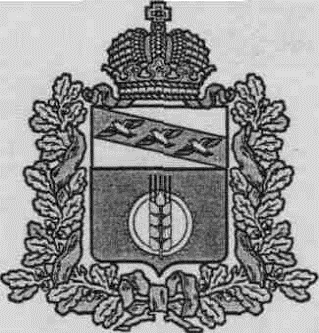 АДМИНИСТРАЦИЯ ПОСЕЛКА ИВАНИНОКУРЧАТОВСКОГО РАЙОНА КУРСКОЙ ОБЛАСТИП О С Т А Н О В Л Е Н И Е 
«19» апреля 2022г. № 65
О внесении изменений в постановление№291 от 13.12.2018г. «Об утверждении реестра и схемы мест размещения контейнерных площадок для временного хранения твердых коммунальных отходов на территории поселка Иванино Курчатовского районаВ связи с Протестом Курчатовской межрайонной прокуратуры №37-2022 от 12.04.2022г., администрация поселка Иванино Курчатовского района:ПОСТАНОВЛЯЕТ:1.  Приложение №1 (реестр мест размещения контейнерных площадок для сбора ТКО на территории поселка Иванино Курчатовского района Курской области) изложить в новой редакции (Приложение).2. Обнародовать настоящее постановление на информационном стенде администрации и разместить на официальном сайте поселка Иванино Курчатовского района.3. Постановление вступает в силу с момента его опубликования.Глава поселка Иванино                                              С.В. СеменихинПриложение №1    к постановлению администрации                 поселка Иванино                                                                                                                 от 19.04.2022г. № 65РЕЕСТРмест размещения контейнерных площадок для сбора ТКО на территориипоселка Иванино Курчатовского района№п/пАдрес контейнерной площадкиИсточники образования твердых коммунальных отходов, которые складируются на контейнерной площадкеСобственники контейнерной площадкиТехнические характеристики контейнерной площадки, в том числе:Технические характеристики контейнерной площадки, в том числе:Технические характеристики контейнерной площадки, в том числе:Технические характеристики контейнерной площадки, в том числе:№п/пАдрес контейнерной площадкиИсточники образования твердых коммунальных отходов, которые складируются на контейнерной площадкеСобственники контейнерной площадкиКоличество контейнеровОбъем мусорных контейнеровПлощадь контейнерной площадкиПокрытие, используе-мое для контейнер-ной площадки1.Ул. Пушкина д.1Ул. Пушкина д.1Ул. Пушкина д.2Администрация поселка Иванино220,75 куб.м.1,1 куб.м.4 м2Бетонные плиты2.Ул. Ленина д.26аУл. Ленина д.26аАдминистрация поселка Иванино120,75 куб.м.1,1 куб.м.3 м2Бетонные плиты3.Ул. Советская д.19Ул. Советская д.19Администрация поселка Иванино220,75 куб.м.1,1 куб.м.4 м2Бетонные плиты4.Ул. Мира д.11аУл. Мира д.11аАдминистрация поселка Иванино220,75 куб.м.1,1 куб.м.4 м2Бетонные плиты5.Ул. Кирова д.1аУл. Кирова д.1аАдминистрация поселка Иванино420,75 куб.м.1,1 куб.м.6 м2Бетонные плиты6.Ул. Строителей д.3Ул. Строителей д.1Ул. Строителей д.2Ул. Строителей д.3Администрация поселка Иванино320,75 куб.м.1,1 куб.м.5 м2Бетонные плиты7.Ул. Октябрьская д.43Ул. Октябрьская д.43Ул. Октябрьская д.47Администрация поселка Иванино420,75 куб.м.1,1 куб.м.6 м2Бетонные плиты8.Ул. Полевая (перед домом 101)Ул. ПолеваяАдминистрация поселка Иванино21,1 куб.м.2 м2Бетонные плиты